Arbeitsblatt: Quiz-Antworten129 g (Frauen) bzw. 112 g (Männer)(Antwort in NVS II – Ergebnisbericht, Teil 2, S. 32)Richtig(Antwort in NVS II – Ergebnisbericht, Teil 2, S. 52)16 %(Antwort in NVS II – Ergebnisbericht, Teil 2, S. 46)Vitamin D(Antwort in NVS II – Ergebnisbericht, Teil 2, S. 110)Falsch(Antwort in BMEL-Ernährungsreport 2018, S. 4)Selbst Mitgebrachtes(Antwort in BMEL-Ernährungsreport 2018, S. 18)57 %(Antwort in TK-Studie zur Ernährung 2017, S. 47)Zeitmangel(Antwort in TK-Studie zur Ernährung 2017, S. 32)  Gesundheit(Antwort in TK-Studie zur Ernährung 2017, S. 57) Richtig(Antwort in Schienkiewitz, A. et al. (2017): Übergewicht und Adipositas bei Erwachsenen in Deutschland, in: Journal of Health Monitoring, 2 (1), S. 23-24.)Mit dem Alter(Antwort in Robert Koch-Institut (Hrsg.) (2016): Prävalenz von Diabetes mellitus. Faktenblatt zu DEGS1: Studie zur Gesundheit Erwachsener in Deutschland (2008 – 2011), S. 3.)4,3 %(Antwort in Verbreitung der vegetarischen Ernährungsweise in Deutschland, in: Journal of Health Monitoring, 2016, 1 (2), S. 2)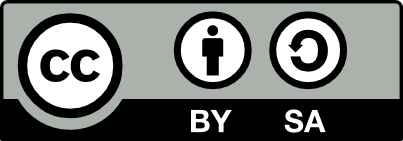 „Gesund genießen am Arbeitsplatz“ von Prof. Dr. Anne Flothow ist lizenziert unter einer Creative Commons Namensnennung - Weitergabe unter gleichen Bedingungen 4.0 International Lizenz.